Л. И. Сапега(04.04.1557 – 07.07.1633)Лев Иванович Сапега (4 апреля 1557, Островно, ныне Бешенковичский район Республики Беларусь - 7 июля 1633, Вильна) – государственный и военный деятель Великого княжества Литовского, дипломат и политический мыслитель. В 1585-89 гг. года подканцлер литовский, в 1589-1623 гг. канцлер великий литовский, с 1623 г. виленский воевода, с 1625 гетман великий литовский.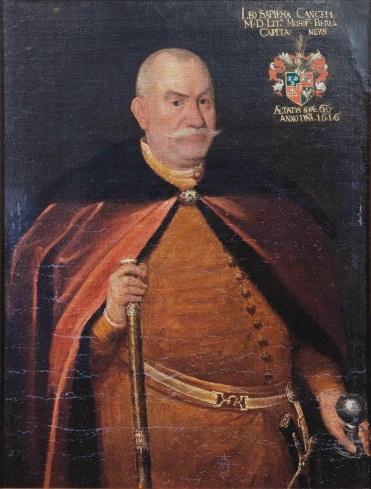 Происходил из магнатского рода Сапег герба «Лис». Старший сын старосты дорогичинского и подстаросты оршанского Ивана Ивановича Сапеги (ум. 1580) и Богданы Друцкой-Соколинской. Воспитывался в несвижском имении Николая Радзивилла Чёрного, который затем послал его учиться в Лейпцигский университет.Лев Сапега является одним из самых умных, талантливых и ярких государственных деятелей периода существования Великого Княжества Литовского. Пик его карьеры пришелся на государственный пост – великого гетьмана. Это высшая военная должность того времени в государстве, которая не требовала согласования по принятию решения у монарха. В современном понимании это ни что иное как объединение верховного главнокомандующего и министра обороны. Перед этим Сапега долгое время занимал высшие дипломатические посты, а до этого долгие годы был писарем. На протяжении своей долгой жизни одиозный деятель совершил много полезных и знаменательных поступков, среди которых заключение мира с Московским княжеством, участие в создании Главного Трибунала ВКЛ. Однако основной его заслугой, по мнению историков, является инициатива по кодификации нормативных актов того времени – Статута ВКЛ 1588 г.Род Сапегов относится к одному из самых богатых и влиятельных в Великом Княжестве Литовском. Практически все представители семейства занимали высокие государственные посты. К примеру, отец Льва был писарем Орши. Поэтому сын решил пойти по стопам отца. Первоначальное образование получил именно там. После чего за обучением в университете отправился в Лейпциг. Там он принял протестантизм, что сказалось на его прогрессивном восприятии действительности и формировании взглядов. Интересным и примечательным фактом является принятие католичества. По сведениям современников это произошло в 1586 году. Таким образом, за свою жизнь видный государственный чиновник придерживался трех религиозных конфессий. Похоронен был в итоге в католическом виленском костеле святого Михаила Архангела.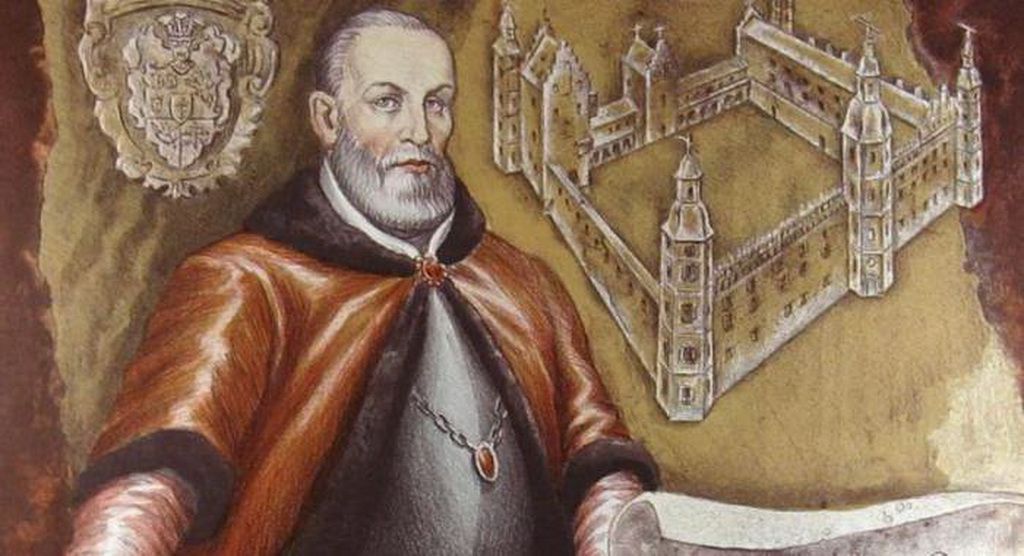 Карьера Льва Сапеги является примером поступательного и старательного движения по службе. Начиная с самых низов государственного писаря, своим умом, трудолюбием и целеустремленностью ему удалось пройти по многим ступеням. Жизненный опыт и многочисленные знания позволили Сапеге стать инициаторов разработки фактический первой европейской конституции – Статута ВКЛ. Считается, что он лично редактировал многочисленные положения. Именно под его началом сохранились многие нормы. Настолько верил в разработанный документ, что на собственные деньги заказал издание более 4000 экземпляров Статута. Из примечательных моментов следует вспомнить закреплением за белорусским языкам статуса государственного, статуса автономии княжества. Создание в 1581 году высшего судебного органа ВКЛ также ставят в заслугу Сапеге. Главный Трибунал рассматривал споры между шляхтой, в основном апелляционного характера.Из примечательных действий необходимо особо выделить любовь Льва Сапеги к истории. Именно он потребовал заняться переписью книг метрики ВКЛ XIV – XVI веков. Во многом благодаря этому в современных белорусских и зарубежных музеях сохранились первоисточники, отражающие белорусско-литовскую историю в мельчайших деталях. На протяжении всей своей жизни Сапега помимо государственных дел активно занимался меценатством: коллекционировал предметы искусства, книги. Немало средств тратил на восстановление костелов, церквей и храмов, развитие театров. В Беларуси видному государственному деятелю установлены памятник в Лепеле и памятный знак деревне Островно.  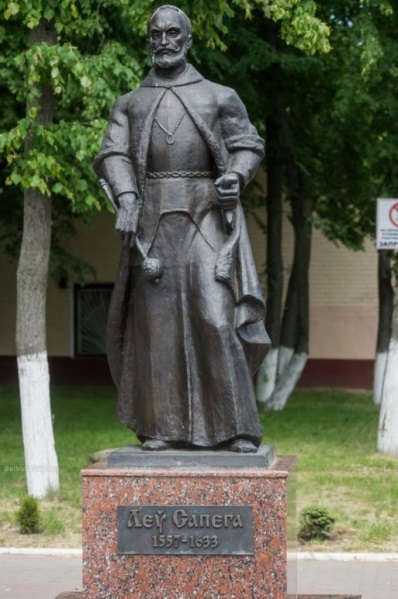 Памятник г. ЛепельПАМЯТЬПочтовая марка Белоруссии, 1995 год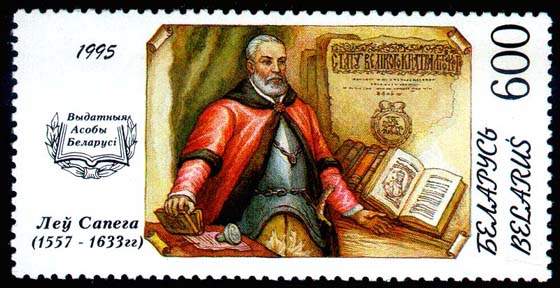 В 1602 году шведский автор Грегор Ларсен, более известный под греческим псевдонимом Барастус, издал в Браунсберге (Восточная Пруссия) на латыни панегирик Льву Сапеге под названием «Panegyrica illustri magnifico domino D. Leoni Sapiehae M. D. Lithuaniae cancellario…».В 1995 году была выпущена почтовая марка Белоруссии, посвящённая Сапеге.В Белоруссии действует Просветительское общественное объединение «Фонд имени Льва Сапеги».Именем Льва Сапеги названы улицы в Минске и Могилёве, а также площадь в Слониме. В 2010 году в городе Лепеле был установлен памятник, а в 2019 году – в Слониме.Национальным банком Республики Беларусь 30 декабря 2010 года была выпущена в обращение серебряная монета Лев Сапега.